ПРОЕКТ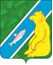 СОВЕТ ДЕПУТАТОВГОРОДСКОГО ПОСЕЛЕНИЯ АНДРАОктябрьского районаХанты-Мансийского автономного округа-ЮгрыРЕШЕНИЕО внесении изменений и дополненийв Устав городского поселения Андра	В целях приведения норм и положений Устава городского поселения Андра в соответствие с Федеральным законом Российской Федерации от 20.07.2020 № 241-ФЗ «О внесении изменений в статью 9 Федерального закона "О социальных гарантиях сотрудникам органов внутренних дел Российской Федерации и внесении изменений в отдельные законодательные акты Российской Федерации" и Федеральный закон "Об общих принципах организации местного самоуправления в Российской Федерации», Законом Ханты-Мансийского автономного округа - Югры от 09.07.2020 № 62-оз «О внесении изменений в Закон Ханты-Мансийского автономного округа - Югры «О статусе и границах муниципальных образований Ханты-Мансийского автономного округа – Югры», статьей 48 Устава городского поселения Андра, Совет депутатов городского поселения Андра решил:	1.  Внести в Устав городского поселения Андра следующие изменения: 1.1. ст. 1 п. 1 после слов «городское поселение Андра» дополнить словами «Октябрьского муниципального района Ханты-Мансийского автономного округа-Югры;1.2. ст. 1 п. 2 после слов «городское поселение Андра» дополнить словами «Октябрьского муниципального района Ханты-Мансийского автономного округа-Югры»;1.3. ст. 1 п. 5 после слова «Слова» дополнить словами «городское поселение Андра Октябрьского муниципального района Ханты-Мансийского автономного округа-Югры»;1.4. по тексу Устава городского поселения Андра слова «Октябрьский район» заменить на слова «Октябрьский муниципальный район» в соответствующих падежах;1.5. Часть 1 статьи 5 дополнить пунктом 18 следующего содержания:«18) предоставление сотруднику, замещающему должность участкового уполномоченного полиции, и членам его семьи жилого помещения на период замещения сотрудником указанной должности.».2. Направить настоящее решение для государственной регистрации в Управление министерства юстиции Российской Федерации по Ханты - Мансийскому автономному округу – Югре.3. Опубликовать настоящее решение в печатном издании Октябрьского района в течение семи дней со дня его поступления из Управления Министерства юстиции Российской Федерации по Ханты – Мансийскому автономному округу - Югре. 4. Настоящее решение вступает в силу после официального опубликования в печатном издании Октябрьского района.Председатель Совета депутатов                                        Глава городского поселения Андра________________ В.Г. Морозов                                       _________________ Н.В. Жук                                                                                    «»2020г.№